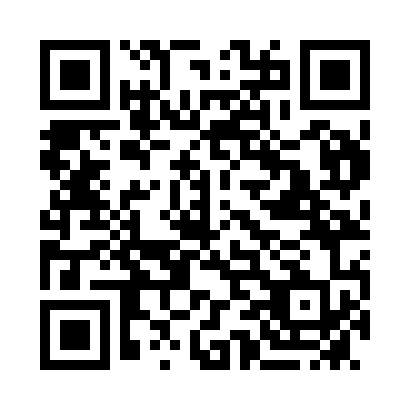 Prayer times for Wiluna, AustraliaWed 1 May 2024 - Fri 31 May 2024High Latitude Method: NonePrayer Calculation Method: Muslim World LeagueAsar Calculation Method: ShafiPrayer times provided by https://www.salahtimes.comDateDayFajrSunriseDhuhrAsrMaghribIsha1Wed5:056:2311:563:065:296:432Thu5:056:2411:563:055:286:423Fri5:066:2511:563:055:276:424Sat5:066:2511:563:045:266:415Sun5:066:2611:563:035:266:406Mon5:076:2611:563:035:256:407Tue5:076:2711:563:025:246:398Wed5:086:2711:563:025:246:399Thu5:086:2811:563:015:236:3810Fri5:096:2811:563:015:236:3811Sat5:096:2911:563:015:226:3712Sun5:096:2911:563:005:216:3713Mon5:106:3011:553:005:216:3614Tue5:106:3011:552:595:206:3615Wed5:116:3111:562:595:206:3516Thu5:116:3211:562:585:196:3517Fri5:126:3211:562:585:196:3518Sat5:126:3311:562:585:186:3419Sun5:126:3311:562:575:186:3420Mon5:136:3411:562:575:176:3421Tue5:136:3411:562:575:176:3322Wed5:146:3511:562:565:176:3323Thu5:146:3511:562:565:166:3324Fri5:156:3611:562:565:166:3325Sat5:156:3611:562:565:166:3226Sun5:156:3711:562:555:156:3227Mon5:166:3711:562:555:156:3228Tue5:166:3811:562:555:156:3229Wed5:176:3811:572:555:156:3230Thu5:176:3911:572:555:156:3231Fri5:176:3911:572:555:146:31